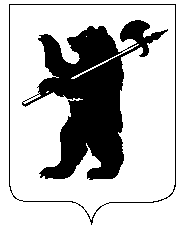 ПРИКАЗначальника управления культуры мэрии города Ярославля30.09.2014											№ 69О перечне должностей работников, относящихся к основному персоналуВ соответствии с решением муниципалитета города Ярославля от 16.10.2009 № 204 «Об условиях (системе) оплаты труда и порядке формирования фонда оплаты труда работников муниципальных учреждений культуры и муниципальных образовательных учреждений дополнительного образования детей отрасли «Культура» города Ярославля», постановлением мэрии города Ярославля от 19.11.2009 № 4021 «Об утверждении размера и порядка установления оплаты труда работников муниципальных учреждений культуры и муниципальных образовательных учреждений дополнительного образования детей  отрасли «Культура» города Ярославля», учитывая Методические рекомендации по утверждению перечней должностей и профессий работников государственных учреждений культуры субъектов Российской Федерации Министрества Культуры Российской Федерации,ПРИКАЗЫВАЮ:1. Утвердить:- перечень должностей работников муниципальных образовательных учреждений дополнительного образования детей отрасли «Культура», относящихся к основному персоналу (приложение 1);- перечень должностей работников муниципальных библиотек, относящихся к основному персоналу (приложение 2);- перечень должностей работников муниципальных культурно-досуговых учреждений, относящихся к основному персоналу (приложение 3);- перечень должностей работников муниципальных музеев, относящихся к основному персоналу (приложение 4);- перечень должностей работников муниципального зоопарка, относящихся к основному персоналу (приложение 5).2. Признать утратившим силу приказ начальника управления культуры мэрии города Ярославля от 22.01.2014 № 6 «О перечне должностей работников, относящихся к основному персоналу».3. Контроль за исполнением приказа возложить на заместителей начальника управления культуры мэрии города Ярославля (Киселева О.Н., Муравьев А.В.). 4. Приказ вступает в силу со дня его подписания.Начальник управления культуры                  	    			       О.В.Каюрова СОГЛАСОВАНО:Заместитель начальника управления                    		____________А.В. Муравьев«____» __________________ 20__г.  Заместитель начальника управления                		 ____________О.В. Киселева«____» __________________ 20__г. Начальник отдела по работес МУК и МОУДОД                                                 		    ____________ Е.В. Мухина«____» __________________ 20__г.                                                       Исполнитель: Харитонова М.С., начальник отдела по организации культурно-досуговых мероприятий в районах города, 40-51-95Перечень должностей работников муниципальных образовательных учреждений дополнительного образования детей отрасли «Культура», относящихся к основному персоналуДолжности педагогических работников, отнесенных к преподавательскому составу- Преподаватель2. Должности иных педагогических работников- Концертмейстер- Методист3. Специалисты- Инженер (по охране труда и технике безопасности)Перечень должностей работников муниципальных библиотек, относящихся к основному персоналуРуководителиученый секретарь библиотеки;заведующий отделом библиотеки;заведующий сектором библиотеки;заведующий филиалом библиотеки;главный хранитель фондов библиотеки;Специалистыбиблиотекарь (ведущий, первой категории, второй категории, без категории);библиотекарь-каталогизатор (первой категории, второй категории, без категории);библиограф (ведущий, первой категории, второй категории, без категории);главный библиограф;главный библиотекарь;инженер по обеспечению безопасности библиотечных фондов;инженер (по охране труда и технике безопасности);методист библиотеки (ведущий, первой категории, второй категории, без категории);психолог (ведущий, первой категории, второй категории, без категории);редактор библиотеки (первой категории, второй категории, без категории);специалист по библиотечно-выставочной работе (первой категории, второй категории, без категории);хранитель фондов; эксперт по комплектованию библиотечного фонда;переплетчик.Перечень должностей работников муниципальных культурно-досуговых и культурно-просветительских учреждений, относящихся к основному персоналуРуководители- заведующий отделом*;- заведующий сектором*;- заведующий художественно-оформительской мастерской;- менеджер культурно-досуговой организации клубного типа, парков культуры и отдыха, городских садов, других аналогичных культурно-досуговых организаций;- менеджер по культурно-массовому досугу;- зав. художественно-постановочной частью;- заведующий костюмерной;Художественный персонал- художественный руководитель;- главный дирижер;Специалисты- режиссер любительского театра (студии);- балетмейстер хореографического коллектива (студии), ансамбля песни и танца;- хормейстер любительского вокального или хорового коллектива (студии);- художник-постановщик;- художник-фотограф;- руководитель кружка, клубного формирования (любительского объединения, студии, коллектива самодеятельного искусства, клуба по интересам), культорганизатор;- звукооператор;- звукорежиссер;- концертмейстер (аккомпаниатор);- методист;- режиссер массовых представлений;- дирижер;- инженер звукового оборудования;- осветитель;- техник (для кино и фото студии); - костюмер;- инженер (по охране труда и технике безопасности);- педагог-репетитор;- художник;-культорганизатор;Артистический персонал- артисты муниципальных оркестров;Служащие- администратор;- контролер билетов;- кассир билетный;- дежурный по залу________________________________________________________________*- кроме хозяйственных и технических отделов и секторовПеречень должностей работников муниципальных музеев,относящихся к основному персоналуРуководители- Заведующий отделом (сектором) музея*;- заведующий филиалом музея;- ученый секретарь музея;- главный хранитель музейных предметов;2. Специалисты- инженер по безопасности музейных предметов;-инженер (по охране труда и технике безопасности);- лаборант;- методист по музейно-образовательной, научно-просветительской деятельности музея;- научный сотрудник музея (главный, старший, младший);- организатор экскурсий;- редактор электронных баз данных;- режиссер массовых мероприятий;- специалист по обеспечению сохранности музейных предметов, объектов культурного наследия;- специалист по учету музейных предметов;- специалист по учетно-хранительской деятельности;- специалист по экспозиционно-выставочной деятельности;- художник-реставратор;- художник;- экскурсовод.3. Служащие- музейный смотритель;- кассир билетный.________________________________________________________________*- кроме хозяйственных и технических отделов и секторовПеречень должностей работников муниципального зоопарка, относящихся к основному персоналуРуководители- Главный зоотехник;- главный ветеринарный врач;- заведующий отделом, сектором (по видам и группам животных);- заведующий ветеринарной лабораторией;- заведующий лабораторией;- ученый секретарь2. Специалисты- зоотехник;- ученый секретарь;- инженер (по охране труда и технике безопасности);- ветеринарный врач зоопарка;- методист;- специалист по работе с животными;- старший лаборант;- зоолог (ихтиолог, орнитолог, герпетолог, этолог, приматолог, териолог, энтомолог, арахнолог);- врач-специалист3. Служащие- рабочий по уходу за животными;- приготовитель кормов;- кассир билетный;- смотритель;- администратор.Приложение 1 к приказу начальника управления культуры мэрии города Ярославля от 30.09.2014 № 69Приложение 2к приказу начальника управления культуры мэрии города Ярославля от 30.09.2014 № 69Приложение 3к Приказу начальникауправления культуры мэрии города Ярославляот 30.09.2014 № 69Приложение 4к приказу начальника управления культуры мэрии города Ярославля от 30.09.2014 № 69Приложение 5к Приказу начальника управления культуры мэрии города Ярославля от 30.09.2014 № 69